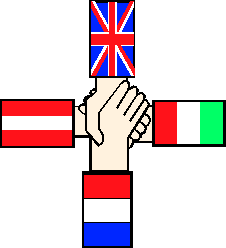              Nonntaler Hauptstr. 5    A5020 Salzburg 			            0662/841657 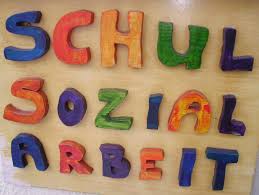 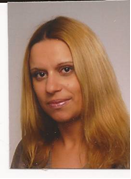 Mag.a Magdalena Dekovska-Jindramagdalena.dekovska-jindra@oezpgs.at   Tel: 0660 555 08 91ab 28.März 2017 jeden Dienstag: 07:30 – 11:00Unsicherheit?                                                Angst?Wut?Ausgrenzung?                  Umgang mit Emotionen?                                                                             Konflikte?Probleme?                                         Sorgen?Neue Ideen?                         DARÜBER REDEN!GEMEINSAM GEHT ES BESSER!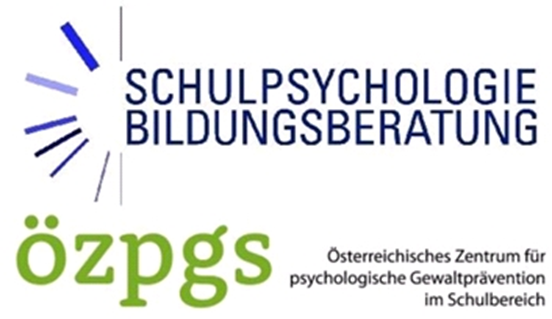 